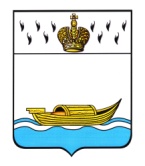 ДУМА ВЫШНЕВОЛОЦКОГО ГОРОДСКОГО ОКРУГАРЕШЕНИЕот 16.12.2019 			            № 79Об утверждении Положения об Управлении по делам гражданской обороны и чрезвычайным ситуациям администрации Вышневолоцкого городского округаВ соответствии с Федеральными законами от 12.02.1998 № 28-ФЗ «О гражданской обороне», от 21.12.1994 № 68-ФЗ «О защите населения и территорий от чрезвычайных ситуаций природного и техногенного характера», от 21.12.1994 № 69-ФЗ «О пожарной безопасности», от 22.08.1995 № 151-ФЗ «Об аварийно-спасательных службах и статусе спасателей», от 06.10.2003 № 131-ФЗ «Об общих принципах организации местного самоуправления в Российской Федерации», решением Думы Вышневолоцкого городского округа от 16.10.2019 № 40 «Об утверждении структуры администрации Вышневолоцкого городского округа», решением Думы Вышневолоцкого городского округа от 16.12.2019_ № 78 «Об изменении наименования Управления по делам гражданской обороны и чрезвычайным ситуациям города Вышний Волочек», Дума Вышневолоцкого городского округа решила:Утвердить Положение об Управлении по делам гражданской обороны и чрезвычайным ситуациям администрации Вышневолоцкого городского округа (прилагается). Признать утратившим силу с 25.12.2019 решение Вышневолоцкой городской Думы от 30.03.2016 № 220 «Об утверждении Положения об Управлении по делам гражданской обороны и чрезвычайным ситуациям города Вышний Волочек».3. Настоящее решение вступает в силу со дня его принятия, подлежит официальному опубликованию в газете «Вышневолоцкая правда» и размещению на официальном сайте города Вышний Волочек в информационно-телекоммуникационной сети «Интернет».И.о. Главы города Вышний Волочек			           	          Н.П. РощинаПредседатель Думы Вышневолоцкого городского округа                                                          Н.Н. АдровПоложениеоб Управлении по делам гражданской обороны и чрезвычайным ситуациям администрации Вышневолоцкого городского округа1. Общие положения1.1 Управлении по делам гражданской обороны и чрезвычайным ситуациям администрации Вышневолоцкого городского округа (далее - Управление) является самостоятельным структурным подразделением администрации Вышневолоцкого городско округа и функционирует на территории Вышневолоцкого городского округа в целях реализации единой государственной политики в области гражданской обороны, предупреждения и ликвидации чрезвычайных ситуаций и обеспечения первичных мер пожарной безопасности, безопасности людей на водных объектах и является постоянно действующим органом специально уполномоченным на решение задач в области гражданской обороны, защиты населения и территорий от чрезвычайных ситуаций.1.2 Полное наименование Управления - Управление по делам гражданской обороны и чрезвычайным ситуациям администрации Вышневолоцкого городского округа. Сокращённое наименование - Управление ГОЧС администрации Вышневолоцкого городского округа.1.3 Место нахождения:171163, Тверская область, город Вышний Волочек, Казанский проспект, д.17.1.4 Почтовый адрес Управления:171163, Тверская область, город Вышний Волочек, Казанский проспект, д.17.1.5 Управление возглавляет руководитель, имеющий подготовку по гражданской обороне, защите населения и территорий от чрезвычайных ситуаций, пожарной безопасности, который назначается Главой Вышневолоцкого городского округа.1.6 Управление в пределах своих полномочий осуществляет руководство деятельностью создаваемых на территории Вышневолоцкого городского округа органов (назначенных лиц), специально уполномоченных на решение задач в области гражданской обороны и задач по предупреждению и ликвидации чрезвычайных ситуаций организаций, аварийно - спасательных формирований и служб, муниципальной пожарной охраны.1.7 Управление в своей деятельности руководствуется Конституцией Российской Федерации, федеральными законами и законами Российской Федерации, указами Президента Российской Федерации, законами Тверской области, постановлениями и распоряжениями Правительства Российской Федерации, постановлениями Правительства Тверской области, постановлениями и распоряжениями Губернатора Тверской области, решениями Думы Вышневолоцкого городского округа, постановлениями и распоряжениями Главы Вышневолоцкого городского округа, настоящим Положением и локальными актами Управления.1.8 Управление осуществляет свою деятельность во взаимодействии с территориальными органами управления федеральных органов исполнительной власти, органами государственной власти Тверской области и организациями Вышневолоцкого городского округа.1.9 Финансовое обеспечение Управления осуществляется за счет средств бюджета муниципального образования «Вышневолоцкий городской округ» и является расходным обязательством Вышневолоцкого городского округа.1.10 Управление является юридическим лицом, имеет печать с изображением герба Вышневолоцкого городского округа и своим полным наименованием, соответствующие печати и штампы, расчетный и иные счета в банках РФ.1.11 Управление по делам гражданской обороны и чрезвычайным ситуациям администрации Вышневолоцкого городского округа является постоянно действующим органом управления Вышневолоцкого звена Тверской территориальной подсистемы единой государственной системы предупреждения и ликвидации чрезвычайных ситуаций (далее - ВЗ ТТП РСЧС).2. Основные задачи и виды деятельности Управления по делам гражданской обороны и чрезвычайным ситуациям администрации Вышневолоцкого городского округа2.1 Основными задачами Управления являются:2.1.1 разработка и реализация плана гражданской обороны и защиты населения, плана действий по предупреждению и ликвидации чрезвычайных ситуаций;2.1.2 оповещение населения об опасностях, возникающих при военных конфликтах или вследствие этих конфликтов, а также при чрезвычайных ситуациях природного и техногенного характера;2.1.3 реализация единой государственной политики в области гражданской обороны, защиты населения и территорий от чрезвычайных ситуаций и обеспечения первичных мер пожарной безопасности, а также безопасности людей на водных объектах на территории Вышеволоцкого городского округа;2.1.4 реализация мероприятий по организации и ведению гражданской обороны, защите населения и территорий от чрезвычайных ситуаций и обеспечение первичных мер пожарной безопасности и безопасности людей на водных объектах на территории Вышеволоцкого городского округа;2.1.5 контроль за обнаружением и обозначением районов, подвергшихся радиоактивному, химическому, биологическому или иному заражению;2.1.6 осуществление управления в области гражданской обороны, предупреждения и ликвидации чрезвычайных ситуаций, обеспечения первичных мер пожарной безопасности и безопасности людей на водных объектах, координация деятельности организаций (предприятий), независимо от форм собственности, в этих областях;2.1.7 осуществление в установленном порядке, контроля за выполнением установленных требований по гражданской обороне, контроля в области защиты, населения и территорий от чрезвычайных ситуаций, выполнением первичных мер пожарной безопасности и безопасности людей на водных объектах;2.1.8 организация работ по предупреждению и ликвидации чрезвычайных ситуаций, обеспечению первичных мер пожарной безопасности и безопасности людей на водных объектах;2.1.9 осуществление в установленном порядке сбора и обработки информации в области гражданской обороны, предупреждения и ликвидации чрезвычайных ситуаций, обеспечения первичных мер пожарной безопасности и безопасности людей на водных объектах;2.1.10 руководство поисково - спасательной группой, муниципальной пожарной охраной (далее - подчиненные подразделения), организацией их ресурсного обеспечения;2.1.11 сбор, обработка и обмен в установленном порядке информацией в области защиты населения и территорий от чрезвычайных ситуаций и обеспечения пожарной безопасности, об обстановке в зоне чрезвычайной ситуации и в ходе проведения работ по ее ликвидации.2.2 Основные виды деятельности Управления (в соответствии с общероссийским классификатором вида экономической деятельности (ОКВЭД)):2.2.1. 84.25.9 – Деятельность по обеспечению безопасности в чрезвычайных ситуациях прочая.2.2.2 84.24 - Деятельность по обеспечению общественного порядка и безопасности:- обеспечение функционирования спасательных служб и организаций по предупреждению и ликвидации чрезвычайных ситуаций природного и техногенного характера;- обеспечение безопасности и спасение людей в зонах чрезвычайных ситуаций;- обеспечение безопасности людей на водных объектах;- организацию и осуществление профилактики пожаров;- деятельность по обеспечению предметами первой необходимости в случае катастроф, происходящих в мирное время.Основные функции Управления по делам гражданской обороны и чрезвычайным ситуациям администрации Вышневолоцкого городского округаУправление в соответствии с возложенными на него задачами осуществляет следующие основные функции:3.1 разрабатывает предложения по совершенствованию деятельности в области гражданской обороны, защиты населения и территорий от чрезвычайных ситуаций, обеспечения первичных мер пожарной безопасности и безопасности людей на водных объектах, в установленном порядке вносит на рассмотрение администрации Вышневолоцкого городского округа и организациям Вышневолоцкого городского округа предложения по совершенствованию работы в этих областях;3.2 разрабатывает ежегодный план основных мероприятий в области гражданской обороны, предупреждения и ликвидации чрезвычайных ситуаций, обеспечения пожарной безопасности и безопасности людей на водных объектах;3.3 участвует в подготовке нормативных правовых актов в области гражданской обороны, защиты населения и территорий от чрезвычайных ситуаций (включая разработку и внесение в установленном порядке на рассмотрение проектов муниципальных правовых актов);3.4 обеспечивает своевременное приведение правовых актов администрации Вышневолоцкого городского округа в области гражданской обороны, защиты населения и территорий от чрезвычайных ситуаций в соответствие с требованиями федерального и регионального законодательств;3.5 изучает и анализирует состояние работы по основным направлениям деятельности подчиненных подразделений, принимает меры по её совершенствованию;3.6 осуществляет в пределах своих полномочий руководство организациями при определении состава, размещении и оснащении сил ВЗ ТТП РСЧС;3.7 вносит предложения об установке режима функционирования ВЗ ТТП РСЧС Главе Вышневолоцкого городского округа;3.8 принимает участие в эксплуатации и развитии системы обеспечения вызова экстренных оперативных служб по единому номеру «112»;3.9 координирует в установленном порядке деятельность аварийно - спасательных формирований и служб, муниципальной пожарной охраны, а также организаций, имеющих уставные задачи по проведению аварийно-спасательных и других неотложных работ (далее – АСДНР) в случае возникновения опасностей для населения при военных конфликтах или вследствие этих конфликтов, а также при чрезвычайных ситуациях природного и техногенного характера на территории Вышневолоцкого городского округа;3.10 организует и осуществляет в установленном порядке:3.10.1 проведение мероприятий гражданской обороны;3.10.2 создание резервов финансовых и материальных ресурсов для ликвидации чрезвычайных ситуаций;3.10.3 аварийно - спасательные и другие неотложные работы при ликвидации чрезвычайных ситуаций и тушении пожаров;3.10.4 противопожарную пропаганду;3.10.5 информирование населения Вышневолоцкого городского округа через средства массовой информации о прогнозируемых и возникших чрезвычайных ситуациях и пожарах, мерах по обеспечению безопасности населения и территорий, приемах и способах защиты, а также пропаганду в области гражданской обороны, защиты населения и территорий от чрезвычайных ситуаций, обеспечения пожарной безопасности и безопасности людей на водных объектах;3.10.6 взаимодействие с органами военного управления и правоохранительными органами при решении задач в области гражданской обороны, предупреждения и ликвидации чрезвычайных ситуаций, пожарной безопасности;3.10.7 внесение предложения по введению особого противопожарного режима на территории Вышневолоцкого городского округа в случае повышенной пожарной опасности;3.10.8 в пределах своей компетенции меры по предупреждению, выявлению и пресечению террористической деятельности;3.10.9 предложения по созданию и сохранению страхового фонда документации на объекты повышенного риска и объекты систем жизнеобеспечения;3.10.10 предложения по развертыванию лечебных и других учреждений, необходимых для первоочередного обеспечения пострадавшего населения;3.10.11 создание, совершенствование и поддержание в готовности системы централизованного оповещения гражданской обороны;3.10.12 создание и поддержание в постоянной готовности технических систем управления гражданской обороны Вышневолоцкого городского округа;3.10.13 делопроизводство, архивное и иное хранение в установленном порядке документов и материалов по вопросам, отнесенным к компетенции Управления по делам гражданской обороны и чрезвычайным ситуациям администрации Вышневолоцкого городского округа;3.10.14 информирование Главное управление МЧС России по Тверской области об угрозе возникновения или возникновении чрезвычайных ситуаций;3.10.15 проведение учений и тренировок по гражданской обороне;3.11 осуществляет контроль за:3.11.1 деятельностью подчиненных подразделений;3.11.2 поддержанием в постоянной готовности к использованию защитных сооружений и других объектов гражданской обороны;3.11.3 осуществлением мер, направленных на устойчивое функционирование объектов экономики и выживание населения при военных конфликтах или вследствие этих конфликтов;3.11.4 созданием и содержанием запасов материально - технических, продовольственных, медицинских и иных средств в целях гражданской обороны;3.11.5 созданием и состоянием локальных систем оповещения на потенциально - опасных объектах на территории Вышневолоцкого городского округа;3.11.6 готовностью к выполнению задач по ведению разведки ведомственными службами наблюдения и лабораторного контроля;3.11.7 выполнением норм проектирования инженерно-технических мероприятий гражданской обороны, накоплением и поддержанием в готовности защитных сооружений, средств индивидуальной защиты для населения Вышневолоцкого городского округа, техники и специального имущества, проведением мероприятий по светомаскировке и другим видам маскировки;3.11.8 осуществлением мероприятий по предупреждению чрезвычайных ситуаций, готовностью сил и средств ВЗ ТТП РСЧС к действиям при их возникновении и обеспечению первичных мер пожарной безопасности;3.11.9 разработкой и реализацией предприятиями, учреждениями и организациями Вышневолоцкого городского округа мероприятий по гражданской обороне, защите населения и территорий от чрезвычайных ситуаций и пожаров;3.11.10 готовностью ВЗ ТТП РСЧС, аварийно - спасательных служб (формирований) к предупреждению и ликвидации аварийных разливов нефти и нефтепродуктов;3.11.11 мероприятиями по эвакуации населения, материальных и культурных ценностей в безопасные районы, их размещение и жизнеобеспечение;3.12 осуществляет организационно - методическое руководство:3.12.1 организациями по вопросам создания, хранения, использования и восполнения резервов материальных ресурсов для ликвидации чрезвычайных ситуаций природного и техногенного характера;3.12.2 обучением населения способам защиты от опасностей, возникающих при военных конфликтах или вследствие этих конфликтов, а также действиям в условиях чрезвычайных ситуаций и пожаров;3.13 обеспечивает в пределах своей компетенции:3.13.1 обучение личного состава Управления и подчиненных подразделений в области гражданской обороны, предупреждения чрезвычайных ситуаций, пожарной безопасности и безопасности людей на водных объектах;3.13.2 готовность органов повседневного управления (муниципальное казенное учреждение «Единая дежурно-диспетчерская служба Вышневолоцкого городского округа» и дежурно-диспетчерские службы организаций) ВЗ ТТП РСЧС;3.13.3 проведение мероприятий по защите сведений, составляющих государственную или служебную тайну;3.13.4 деятельность Комиссии по предупреждению и ликвидации чрезвычайных ситуаций и обеспечению пожарной безопасности Вышневолоцкого городского округа по вопросам гражданской обороны, предупреждению и ликвидации чрезвычайных ситуаций и пожарной безопасности, безопасности людей на водных объектах;3.13.5 ведение официального статистического учета и государственной статистической отчетности по вопросам, отнесенным к компетенции МЧС России;3.13.6 привлечение сил и средств к ликвидации чрезвычайных ситуаций и тушению пожаров;3.13.7 реализацию обязательных для исполнения мер по охране труда и техники безопасности;3.13.8 разработку программ и планов профессиональной подготовки подчиненного личного состава;3.14 содействует:3.14.1 устойчивому функционированию организаций Вышневолоцкого городского округа в чрезвычайных ситуациях и в военное время;3.14.2 укреплению и развитию добровольной пожарной охраны;3.14.3 обеспечению организаций средствами предупреждения и тушения пожаров;3.15 организует и проводит тематические совещания, семинары, конференции, обобщает и издает материалы по результатам этих мероприятий;3.16 осуществляет проверку деятельности подчиненных подразделений, контролирует выполнение мероприятий по устранению выявленных недостатков;3.17 проводит работу по обеспечению социальной защиты работников Управления, подчиненных подразделений;3.18 оказывает помощь образовательным учреждениям и учебным подразделениям в программно-методическом обеспечении учебного процесса;3.19 определяет потребность и осуществляет в пределах своей компетенции ресурсное обеспечение подчиненных подразделений;3.20 рассматривает письма, жалобы и заявления граждан, принимает меры к устранению выявленных недостатков.Полномочия Управления по делам гражданской обороны и чрезвычайным ситуациям администрации Вышневолоцкого городского округаУправление в пределах своей компетенции:4.1 проводит в установленном порядке проверки нештатных формирований и служб предприятий (организаций) Вышневолоцкого городского округа, независимо от их формы собственности, по вопросам гражданской обороны, предупреждения и ликвидации чрезвычайных ситуаций, пожарной безопасности и безопасности людей на водных объектах;4.2 запрашивает и получает в установленном порядке от органов государственной статистики и организаций информацию и сведения, необходимые для выполнения возложенных задач;4.3 привлекает на договорной основе экспертов для проведения исследований, экспертиз и подготовки заключений по вопросам гражданской обороны, предупреждения и ликвидации чрезвычайных ситуаций, пожарной безопасности;4.4 имеет специальные транспортные средства, оборудованные в установленном порядке;4.5 руководит деятельностью подчиненных подразделений;4.6 осуществляет надзор за выполнением, организациями и гражданами установленных требований по гражданской обороне и пожарной безопасности, а также по защите населения и территорий от чрезвычайных ситуаций в пределах своих полномочий.4.7 координирует деятельность органов местного самоуправления и организаций по вопросам гражданской обороны, предупреждения и ликвидации чрезвычайных ситуаций, обеспечения пожарной безопасности и безопасности людей на водных объектах;4.8 согласовывает информацию, направляемую в средства массовой информации, о чрезвычайных ситуациях и пожарах не своего уровня с Главным управлением МЧС России по Тверской области;4.9 осуществляет взаимодействие с общественностью, средствами массовой информации в пределах компетенции.5. Структура и организация деятельностиУправления по делам гражданской обороны и чрезвычайным ситуациям администрации Вышневолоцкого городского округа5.1 Структура Управления разрабатывается руководителем Управления по делам гражданской обороны и чрезвычайным ситуациям администрации Вышневолоцкого городского округа (далее - руководитель Управления) и утверждается Главой Вышневолоцкого городского округа.5.2 Штатное расписание Управления разрабатывается руководителем Управления по делам гражданской обороны и чрезвычайным ситуациям администрации Вышневолоцкого городского округа, согласовывается с Главой Вышневолоцкого городского округа и утверждается руководителем Управления.5.3 Общее руководство работой Управления осуществляет Глава Вышневолоцкого городского округа.5.4 Непосредственное руководство работой осуществляет руководитель Управления, который: 5.4.1 организует работу Управления;5.4.2 несет персональную ответственность за выполнение задач и функций, возложенных на Управление;5.4.3 утверждает положения о подчиненных подразделениях Управления и обязанности должностных лиц этих подразделений;5.4.4 обеспечивает профессиональную подготовку работников Управления, соблюдение ими законности и дисциплины;5.4.5 осуществляет в соответствии с трудовым законодательством Российской Федерации прием на работу, перемещение и увольнение с работы работников;5.4.6 решает в пределах своей компетенции вопросы правовой и социальной защиты подчиненных;5.4.7 направляет в установленном порядке в служебные командировки работников Управления;5.4.8 организует взаимодействие с органом управления исполнительной власти Тверской области и организациями Вышневолоцкого городского округа по вопросам, отнесенным к компетенции Управления;5.4.9 без доверенности действует от имени Управления по делам гражданской обороны и чрезвычайным ситуациям администрации Вышневолоцкого городского округа и представляет его во всех органах государственной власти, органах местного самоуправления, судах, организациях, учреждениях и предприятиях, в отношениях с индивидуальными предпринимателями;5.4.10 представляет в установленном порядке предложения по устранению недостатков Главе Вышневолоцкого городского округа и руководителям организаций (объектов экономики) по результатам проверок состояния гражданской обороны, выполнения мероприятий по предупреждению и ликвидации чрезвычайных ситуаций, пожарной безопасности;5.4.11 распределяет в установленном порядке выделенные финансовые средства и материальные ресурсы;5.4.12 несет ответственность в пределах своей компетенции за организацию защиты сведений составляющих государственную тайну;5.4.13 обеспечивает государственную регистрацию Управления в регистрирующем органе, а также изменения и дополнения в настоящее Положение;5.4.14 утверждает правила внутреннего трудового распорядка Управления;5.4.15 обеспечивает безопасные условия и охрану труда в Управлении;5.4.16 при оформлении на работу в Управление проводит вводный инструктаж и инструктаж по гражданской обороне (вводный);5.4.17 поощряет и применяет дисциплинарные взыскания к работникам Управления в соответствии с Трудовым кодексом Российской Федерации.5.4.18 осуществляет оперативное управление служебной деятельностью муниципального казенного учреждения «Единая дежурно-диспетчерская служба Вышневолоцкого городского округа».  5.5 Решения руководителя Управления оформляются приказами.5.6 Для обсуждения вопросов, отнесенных к компетенции Управления, при нем может создаваться постоянно действующее оперативное совещание.6. Имущество6.1 Имущество Управления закреплено за ним на праве оперативного управления. Имущество Управления отражается на его балансе.6.2 Финансирование деятельности Управления осуществляется по смете расходов на его содержание в пределах бюджетных ассигнований, утвержденных на соответствующий период.6.3 Управление на основании договора (соглашения) вправе передать иной организации (централизованной бухгалтерии) полномочия по ведению бухгалтерского учета и формированию бюджетной отчетности.7. Порядок внесения изменений и дополнений в Положение об УправленииПоложение об Управлении, а также внесение изменений и дополнений в Положение об Управлении, принимается Думой Вышневолоцкого городского округа.И.о. Главы города Вышний Волочек                                                    Н.П. РощинаПредседатель Думы Вышневолоцкого городского округа                                                     Н.Н. АдровПриложениек решению Думы Вышневолоцкого городского округаот 16.12.2019 № 79